All students are required to meet our matriculation requirement of 5 GCSEs grades 9-5 including a grade 5 or above in English Language or English Literature.  For students studying 4 A Levels, an average point score of 6.5 over the best eight subjects is required, including a grade 5 or above in English Language or English Literature.  Evidence of an international perspective is required for external students.  In addition, students need to meet the subject grades below, but should check all conditions on the individual subject pages on the Sixth Form Routes page.  We believe in a broad and balanced curriculum, and as such students’ study four courses in the A Level, AIB and IBCP routes and six if studying IBDP.	                                          Cont/…Cont/…Cont/…Optional Introductory Languages:Anglo European SchoolWillow GreenIngatestoneEssex CM4 0DJTel:    +44 (0)1277 354018     E-mail: enquiries@aesessex.co.ukWebsite: www.aesessex.co.ukFollow us on Social Media: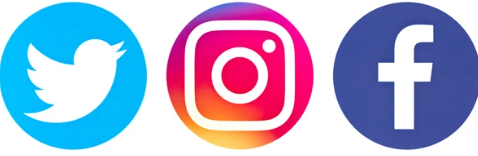 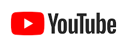 RouteSubject MatriculationA LevelArt and DesignGrade 6 in GCSE Art and DesignA LevelBiologyGrade 6 in GCSE Biology or grade 66 in GCSE Combined Science: Trilogy, with grade 5 in GCSE MathematicsA Level Business Studies Grade 5 in GCSE Business or a Grade 5 in a GCSE Humanity*, with grade 5 in GCSE MathematicsA LevelChemistryGrade 6 in GCSE Chemistry or grade 66 in GCSE Combined Science: Trilogy, with grade 6 in GCSE MathematicsA LevelDrama and Theatre StudiesGrade 6 in GCSE Drama or an equivalent qualificationA LevelEconomicsGrade 6 in a GCSE Humanity* and grade 5 in MathematicsA LevelEnglish Language and LiteratureGrade 6 in GCSE English Literature and grade 6 in GCSE English LanguageA LevelEnglish LiteratureGrade 6 in GCSE English Literature and grade 6 in GCSE English LanguageA LevelExtended Project QualificationGrade 5 in GCSE English Language and/or a GCSE Humanities subjectVocationalA LevelequivalentFinancial Studies (CeFS)Students must meet the general Sixth Form entry requirementsA LevelFrenchGrade 6 in GCSE FrenchA LevelGeographyGrade 6 in GCSE GeographyA LevelGermanGrade 6 in GCSE GermanA LevelHistoryGrade 6 in GCSE HistoryA LevelItalianGrade 6 in GCSE ItalianRouteSubject MatriculationA LevelMathematicsGrade 7 or higher at GCSE Mathematics.Students that are predicted grade 7 and below are required to attend the GCSE A Level bridging programme on the 5th July, completing both this and the summer work to a satisfactory level.  A LevelMusicGrade 6 in GCSE Music.  Students should read music and play an instrumentA LevelPhysical EducationGrade 6 in GCSE PE.  Students must actively play and compete in competitions/leagues in a sport outside of school.A Level PhysicsGrade 6 in GCSE Physics or grade 66 in GCSE Combined Science: Trilogy, with grade 6 in GCSE MathematicsA LevelPoliticsGrade 6 in a GCSE Humanity*A LevelPsychologyGrade 6 in Sciences and grade 6 in EnglishA LevelReligious StudiesGrade 6 in GCSE RS; if not studied, Grade 6 in another GCSE Humanity*A LevelRussianGrade 6 in GCSE RussianA LevelSociologyGrade 6 in a GCSE Humanity*A LevelSpanishGrade 6 in GCSE SpanishA LevelTextile DesignGrade 6 in either GCSE Textiles or GCSE Art or submit a portfolio of work for assessment for suitability RouteSubject MatriculationIBHBiologyGrade 6 in GCSE Biology or grade 66 in GCSE Combined Science: Trilogy, with grade 5 in GCSE MathematicsIBSBiologyGrade 5 in GCSE Biology or grade 55 in GCSE Combined Science: Trilogy, with grade 5 in GCSE MathematicsIBSBusiness ManagementGrade 5 in GCSE Business or a Grade 5 in a GCSE Humanity*, with grade 5 in GCSE MathematicsIBHChemistryGrade 6 in GCSE Chemistry or grade 66 in GCSE Combined Science: Trilogy, with grade 6 in GCSE MathematicsIBSChemistryGrade 5 in GCSE Chemistry or grade 55 in GCSE Combined Science: Trilogy, with grade 5 in GCSE MathematicsRouteSubject MatriculationIBHEconomicsGrade 6 in a GCSE Humanity* and Grade 5 in GCSE Mathematics.  IBSEconomics5 in a GCSE Humanity* and Grade 5 in GCSE MathematicsIBHEnglish LiteratureGrade 6 in GCSE English Literature and grade 6 GCSE English LanguageIBSEnglish LiteratureGrade 5 in GCSE English Literature and grade 5 GCSE English LanguageIBHFrenchGrade 6 in GCSE FrenchIBSFrenchGrade 5 in GCSE FrenchIBHGeographyGrade 6 in GCSE GeographyIBSGeographyGrade 5 in GCSE GeographyIBHGermanGrade 6 in GCSE GermanIBSGermanGrade 5 in GCSE GermanIBSGlobal PoliticsGCSE 5 in a Humanity*IBHHistoryGrade 6 in GCSE HistoryIBSHistoryGrade 5 in GCSE HistoryIBSItalianGrade 5 in GCSE ItalianIBS Ab InitioItalianStudents must meet the general Sixth Form entry requirementsIBS JapaneseGrade 6 in GCSE Japanese IBSMandarinGrade 6 in GCSE MandarinIBH Analysis and ApproachesMathematicsGrade 7 or higher in GCSE MathematicsIBS Applicationsand InterpretationMathematicsGrade 5 in GCSE MathematicsIBHPhilosophyGrade 6 in a Humanity*IBSPhilosophyGrade 5 in a Humanity*IBHPhysicsGrade 6 in GCSE Physics or grade 66 in GCSE Combined Science: Trilogy, with grade 6 in GCSE MathematicsIBSPhysicsGrade 5 in GCSE Physics or grade 55 in GCSE Combined Science: Trilogy, with grade 5 in GCSE MathematicsIBHPsychologyGrade 6 or above in Science GCSE and grade 6 in GCSE EnglishIBSPsychologyGrade 5 in Science GCSEIBSRussianGrade 5 in GCSE RussianIBHSpanishGrade 6 in GCSE SpanishIBSSpanishGrade 5 in GCSE SpanishIBS Ab InitioSpanishStudents must meet the general Sixth Form entry requirementsIBHVisual ArtsGrade 6 in GCSE Art and DesignIBSVisual ArtsGrade 5 in GCSE Art and DesignRouteSubject MatriculationIntroductory LanguageArabicStudents must meet the general Sixth Form entry requirementsIntroductory LanguageItalianStudents must meet the general Sixth Form entry requirementsIntroductoryLanguageMandarinStudents must meet the general Sixth Form entry requirementsIntroductory LanguageRussianStudents must meet the general Sixth Form entry requirements